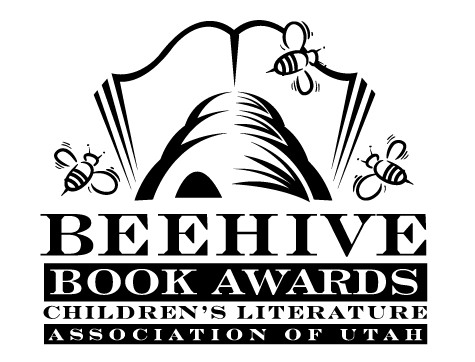 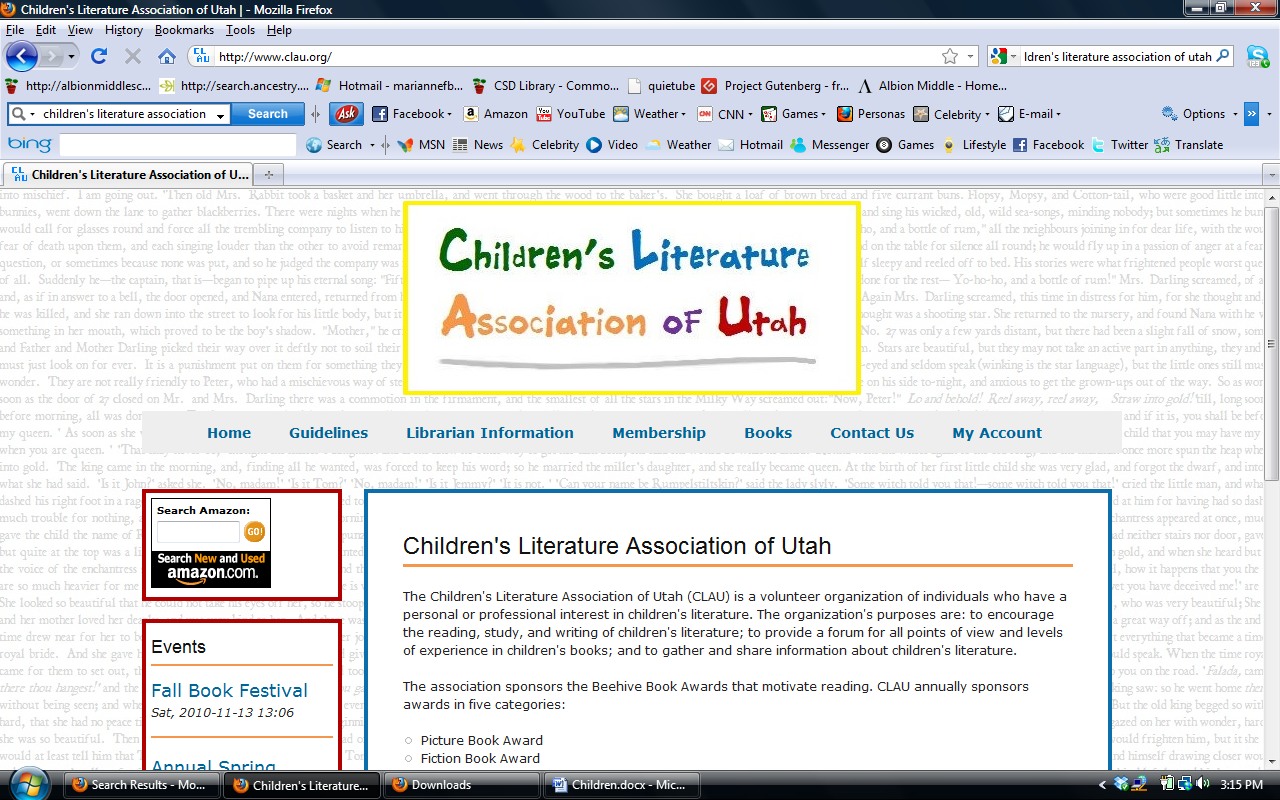 Children’s Fiction Books—Beehive Nominees 2006(Winner) Dragon Rider by Cornelia Funke  Becoming Naomi Leon by Pam Munoz Ryan  Chasing Vermeer by Blue Balliet; illustrated by Brett Helquist  Fame and Glory in Freedom, Georgia by Barbara O'Connor  Heartbeat by Sharon Creech  Ida B: ...and Her Plans to Maximize Fun, Avoid Disaster and (Possibly) Save the World by Katherine Hannigan  Measle and Wrathmonk by Ian Ogilvy  Niagara Falls, or Does it? (Hank Zipzer, book 1) by Henry Winkler and Lin Oliver; illustrated by Jesse Joshua WatsonThe Postman Always Brings Mice (The Stink Files, book 1) by Holm & Hammel; illustrated by Brad Weinman  Ruby Lu, Brave and True by Lenore Look; illustrated by Anne Wilsdorf The World According to Humphrey by Betty G.BirneyPicture Books—Beehive Nominees 2006(Winner) Some Dogs Do by Jex Alborough  Falling for Rapunzel by Leah Wilcox; illustrated by Lydia MonksKnockin' on Wood: Starring Peg Leg Bates by Lynn BaraschKnuffle Bunny: a Cautionary Tale by Mo WillemsMy Teacher for President by Kay Winters; illustrated by Denise BrunkusThe Printer by Myron Uhlberg; illustrated by Henri SorensenSuperdog: the Heart of a Hero by Caralyn Buehner; illustrated by Mark BuehnerUnwitting Wisdom: An Anthology of Aesop's Fables by Helen WardUp the Learning Tree by Marcia Vaughan; illustrated Derek BlanksWild About Books by Judy Sierra and Marc BrownInformational Books—Beehive Nominees 2006(Winner) Actual Size by Steve Jenkins  Arctic Lights, Arctic Nights by Debbie S. Miller; illustrated by Jon Van ZyleThe Boy on Fairfield Street: How Ted Geisel Grew Up to Become Dr. Seuss by Kathleen Krull; illustrated by Steve Johnson and Lou FancherBy My Brother's Side by Tiki Barber, Ronde Barber; illustrated by Barry RootHana's Suitcase by Karen Levine  The Man Who Went to the Far Side of the Moon: The Story of Apollo 11 Astronaut Michael Collins by Bea Uusma SchyffertOn this Spot: An Expedition Back Through Time by Susan E. Goodman; illustrated by Lee ChristiansenOne Small Place in a Tree by Barbara Brenner; illustrated by Tom LeonardSeurat and La Grande Jatte by Robert Burleigh  What Presidents are Made of by Hanoch PivenPoetry Books—Beehive Nominees 2006(Winner) Rolling in the Aisles: a Collection of Laugh-out-loud Poems by Bruce Lansky; illustrated by Stephen CarpenterBecause I Could Not Stop My Bike and Other Poems by Karen Jo Shapiro ; illustrated by Matt FaulknerBrainJuice: Science Fresh Squeezed! by Carol Diggory Shields; illustrated by Richard ThompsonThe Essential Worldwide Monster Guide by Linda Ashman; illustrated by David SmallJabberwocky by Lewis Carroll; illustrated by Joel Stewart  My School's a Zoo! by Stu Smith; illustrated by David CatrowRainbow Soup: Adventures in Poetry by Brian P. Cleary; illustrated by Neal LaytonShe'll Be Comin' Round the Mountain by Philemon Sturges  Squeal and Squawk: Barnyard Talk by Susan Pearson; illustrated by David SlonimA Sock is a Pocket for Your Toes: a Pocket Book by Elizabeth Garton Scanlon; illustrated by Robin Preiss GlasserTai Chi Morning: Snapshots of China by Nikki Grimes; illustrated by Ed YoungWild Wings: Poems for Young People by Jane Yolen; photography by Jason StempleYoung Adult Fiction Books—Beehive Nominees 2006(Winner) Airborn (Airborn, book 1) by Kenneth Oppel  Heir Apparent by Vivian Vande Velde   The Last Chance Texaco by Brent Hartinger   Milkweed by Jerry Spinelli   Mississippi Trail, 1955 by Chris Crowe   Overboard by Elizabeth Fama   The Secret Hour (Midnighters, book 1) by Scott Westerfeld   Shadow of a Doubt by S.L. Rottman   Taylor Five by Ann Halam   The Truth About Forever by Sarah Dessen   The Wee Free Men (Discworld, book 1) by Terry Pratchett   Wishing Moon by Michael O. Tunnell